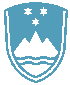 POROČILO O REDNEM INŠPEKCIJSKEM PREGLEDU NAPRAVE, KI LAHKO POVZROČIONESNAŽEVANJE OKOLJA VEČJEGA OBSEGAZavezanec: LIVARNA TITAN, d.o.o., Kovinarska cesta 28, 1241 Kamnik Naprava / lokacija: naprava za taljenje in litje sive litine s proizvodno zmogljivostjo 100 ton na dan in naprava za vroče pocinkanje z vložkom največ 1,1 ton surovega jekla na uro Kovinarska cesta 28, 1241 Kamnik Datum pregleda: 2. 11. 2020 Okoljevarstveno dovoljenje (OVD) številka: 35407-43/2006 -12 z dne 30. 12. 2009, spremenjeno z odločbo št. 35406-76/2014-7 z dne 7. 4. 2015 in 36406-30/2018-3 z dne 22. 6. 2018 Usklajenost z OVD: Opravljen je bil redni inšpekcijski pregled obratovanja naprave, ki lahko povzroča onesnaževanje večjega obsega. V okviru pregledanega je glede skladnosti naprave s pogoji iz okoljevarstvenega dovoljenja ugotovljeno, da zavezanec zagotavlja izvajanje občasnih ter trajnih meritev emisije snovi iz naprave v zrak, obratovalnega monitoringa emisije snovi in toplote z odpadnimi vodami in obratovalnega monitoringa hrupa v okolju zaradi izvajanje dejavnosti. Izmerjene vrednosti emisij v zrak so skladne z normativi. Pri obratovanju naprave za taljenje in litje sive litine je v mesecu maju tega leta prišlo do okvare tehnološke enote naprava za taljenje in litje sive litine. Po zaznani okvari je zavezanec proizvodnjo ustavil in okvaro odpravil ter po ponavljajočih okvarah okvarjen gorilec zamenjal z novim. Okvare in prekinitve obratovanja naprave v obratovalnem dnevniku čistilne naprave odpadnih plinov niso vpisane. Zavezanec je bil na ugotovljeno neskladnost opozorjen. Emisije snovi in toplote z odpadnimi vodami obdelanimi na industrijski čistilni napravi so v dovoljenih mejah. Hrup v okolju, kot posledica obratovanja vira hrupa, ne presega mejnih vrednosti kazalcev hrupa v okolju. V dejavnosti nastale odpadke ločeno zbirajo in začasno skladiščijo na urejenem zbirnem mestu. Odpadke oddajajo pooblaščenim zbiralcem oziroma obdelovalcem odpadkov v RS. Količina začasno skladiščenih odpadkov je manjša od količine, ki nastane v napravi v dvanajstih mesecih. Zaključki / naslednje aktivnosti: Po preteku roka, določenega z opozorilom na zapisnik, bo opravljen kontrolni pregled. 